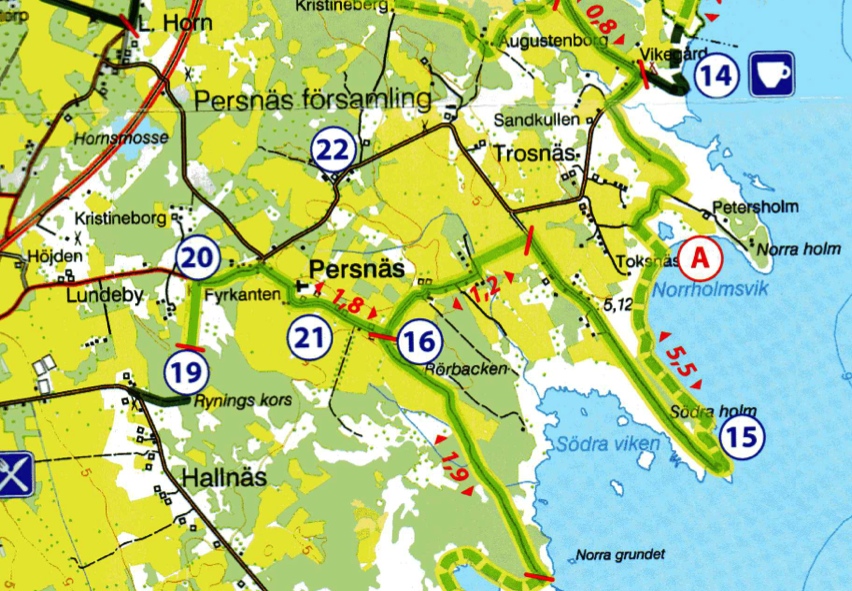 Försäljningsställen för vandringskartan hittar du på www.kust-kust.seVälkommen på vandring!Söndag 17 augusti 2014 
Samling vid Persnäs kyrka kl 9:30Vandringen kommer att gå från kyrkan ner mot strandängarna i Persnäs och Trosnäs, sedan mot prästgården och slutar vid kyrka (ca 8 km). Ta med fika.Ingen avgift.Hundägare, tänk på att fritt strövande kreatur kan förekomma.Vandringsledare:	
Christer Hessling, 070-6049528, 
Anders Törnqvist, 070-7384177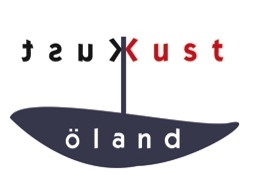 Ett arrangemang av Öland Kust till Kust Intresseföreningwww.kust-kust.se